MADONAS NOVADA PAŠVALDĪBA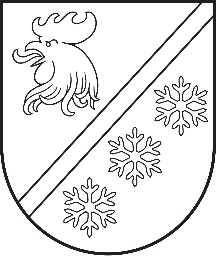 Reģ. Nr. Saieta laukums 1, Madona, Madonas novads, LV-4801 t. , e-pasts: pasts@madona.lvMadonas novada pašvaldības domes Kultūras un sporta jautājumu komitejas sēdes protokols Nr. 3Madonā2024. gada 14. martāSēde sasaukta plkst. 10.00Sēdi atklāj plkst. 10.00Sēde notiek attālināti videokonferences platformā ZOOM.Sēdē tika veikts audioieraksts.Sēdi vada: Artūrs Grandāns - komitejas priekšsēdētājsSēdi protokolē: Laurs Tipaine – lietvedeSēdē piedalās deputāti:Arvīds Greidiņš, Gunārs Ikaunieks, Guntis Klikučs, Gatis Teilis, Iveta Peilāne.Sēdē nepiedalās deputāti:Andris Dombrovskis – attaisnotu iemeslu dēļ;Valda Kļaviņa – attaisnotu iemeslu dēļ;Sandra Maksimova – attaisnotu iemeslu dēļ.Sēdē piedalās:Administrācijas darbinieki: Liene Ankrava – finanšu nodaļas vadītāja, Daiga Torstere – vecākais speciālists kultūras jomā, Artūrs Leimanis – informācijas tehnoloģiju administrators.Pagastu un apvienību pārvalžu vadītāji: Elita Ūdre – Ērgļu apvienības pārvaldes vadītāja, Tālis Salenieks – Lubānas apvienības pārvaldes vadītājs, Edgars Lācis – pārvaldes vadītājs Bērzaunes un Mārcienas pagastos.Iestāžu vadītāji un darbinieki: Arnita Sovetova – senioru deju kolektīva “Mētra” vadītāja, Antoņina Krasovska – senioru deju kolektīva “Mētra” dejotāja.Sēdes vadītājs A. Grandāns ierosina no sēdes darba kārtības izslēgt 4. jautājumu “Par maksas un bezmaksas pasākumu noteikšanu Madonas novadā”, saistībā ar to, ka lēmuma projektu nepieciešams papildināt un saskaņot ar juridisko un personāla nodaļu, kā arī finanšu nodaļu. Deputāti piekrīt izslēgt jautājumu no sēdes darba kārtības.DARBA KĀRTĪBĀ:0. Par darba kārtībuZIŅO: Artūrs Grandāns 1. Par finansiālu atbalstu B. Martuževas nošu grāmatas izdošanaiZIŅO: Artūrs Grandāns 2. Par finansiālu atbalstu transporta izdevumiem senioru deju kolektīvam MētraZIŅO: Artūrs Grandāns3. Par R. Blaumaņa literārās prēmijas 20. konkursa nolikuma apstiprināšanuZIŅO: Elita Ūdre 0. Par darba kārtībuZIŅO: A. GrandānsSēdes vadītājs aicina balsot par sēdes darba kārtību.Atklāti balsojot: ar 6 balsīm “Par” (Artūrs Grandāns, Arvīds Greidiņš, Gatis Teilis, Gunārs Ikaunieks, Guntis Klikučs, Iveta Peilāne), “Pret” – nav, “Atturas” – nav, “Nepiedalās” – nav, Madonas novada pašvaldības Kultūras un sporta jautājumu komiteja NOLEMJ:Apstiprināt 2024. gada 14. marta Madonas novada pašvaldības domes Kultūras un sporta jautājumu komitejas sēdes darba kārtību. 1. Par finansiālu atbalstu B. Martuževas nošu grāmatas izdošanaiZIŅO: Artūrs GrandānsSAGATAVOTĀJS: Daiga TorstereDEBATĒS PIEDALĀS: Daiga TorstereSēdes vadītājs aicina balsot par lēmuma projektu.Atklāti balsojot: ar 6 balsīm “Par” (Artūrs Grandāns, Arvīds Greidiņš, Gatis Teilis, Gunārs Ikaunieks, Guntis Klikučs, Iveta Peilāne), “Pret” – nav, “Atturas” – nav, “Nepiedalās” – nav, Madonas novada pašvaldības Kultūras un sporta jautājumu komiteja NOLEMJ:Atbalstīt lēmuma projektu un virzīt izskatīšanai uz finanšu un attīstības komitejas sēdi. Lēmuma projekts:Madonas novada pašvaldībā saņemts nodibinājuma “Broņislavas Martuževas fonds Rakstītāja” valdes priekšsēdētājas  A. Egleinas iesniegums (reģistrēts Madonas novada pašvaldībā 1.03.2024. ar Nr. 2.1.3.1/24/852) ar lūgumu finansiāli atbalstīt dzejnieces Broņislavas Martuževas dziesmu grāmatas izdošanu.Madonas novadniece Broņislava Martuževa šogad atzīmētu 100 gadu jubileju. Par godu gadskārtai šajā gadā plānoti vairāki dzejnieces piemiņai veltīti pasākumu, t.sk. arī nošu grāmatas “Dzimst dziesma tautā, dzimst… Broņislavas Martuževas dziesmu grāmata” izdošana sadarbībā ar izdevniecību “MUSICA BALTICA”.Nošu grāmatu plānots izdot 1000 (viens tūkstotis) eksemplāros.Aprēķinātās dzejas krājuma izdošanas tipogrāfijas izmaksas sastāda EUR 9156,-  (deviņi tūkstoši viens simts piecdesmit seši euro, 00 centi).Noklausījusies sniegto informāciju, ņemot vērā 14.03.2024. Kultūras un sporta jautājumu komitejas atzinumu, atklāti balsojot: PAR - ___, PRET - ___, ATTURAS - ___, Madonas novada pašvaldības dome NOLEMJ:Piešķirt finansiālu atbalstu EUR 1000,00 (viens tūkstotis euro, 00 centi) apmērā dzejnieces B. Martuževas nošu grāmatas “Dzimst dziesma tautā, dzimst… Broņislavas Martuževas dziesmu grāmata” izdošanai no Attīstības nodaļas 2024. gada kultūras budžeta koda: Atbalsts Madonas novada autoru grāmatu izdošanai, jaunradei.2. Par finansiālu atbalstu transporta izdevumiem senioru deju kolektīvam MētraZIŅO: Artūrs GrandānsSAGATAVOTĀJS: Ilona ZalāneDEBATĒS PIEDALĀS: Daiga Torstere, A. Sovetova, A. Grandāns, L. Ankrava, A. Greidiņš, I. Peilāne, G. Teilis, G. Ikaunieks.Sēdes vadītājs aicina balsot par lēmuma projektu.Atklāti balsojot: ar 6 balsīm “Par” (Artūrs Grandāns, Arvīds Greidiņš, Gatis Teilis, Gunārs Ikaunieks, Guntis Klikučs, Iveta Peilāne), “Pret” – nav, “Atturas” – nav, “Nepiedalās” – nav, Madonas novada pašvaldības Kultūras un sporta jautājumu komiteja NOLEMJ:Atbalstīt lēmuma projektu un virzīt izskatīšanai uz finanšu un attīstības komitejas sēdi. Lēmuma projekts: Mētrienas pagasta tautas nama senioru deju kolektīvs “Mētra” 2024. gada maijā uzaicināts piedalīties Zviedrijā pastāvošā tautisko deju kolektīva “Zibenītis” 10. gadu jubilejas koncertā. Deju kolektīvs “Mētra” lūdz finansiālu atbalstu transporta izdevumu segšanai EUR 740,00 apmērā, lai aizbrauktu uz jubilejas koncertu. Koncerts organizēts kā vairāku valstu kolektīvu sadraudzības koncerts, kurā piedalās deju kolektīvi no Vācijas, Norvēģijas, Dānijas, Somijas. Koncerts tiek veidots kā paaudžu draudzības koncerts. Ar šo braucienu SDK “Mētra” vēlas atbalstīt savus tautiešus, kuri stiprina un notur latviešu kultūras un latviskās tradīcijas ārpus Latvijas. Brauciens paredzēts no 2024.gada 2.maijam līdz 2024. gada 6. maijam. Dalībnieku skaits 18. Paredzētie un aprēķinātie izdevumi: AS Tallink grupas kuģis (turp-atpakaļ) EUR 1744,00 ; dalības maksa EUR 410,00  ; autobusa stāvvietas EUR 230,00  ; naktsmītne EUR 540,00  ; ēdināšana EUR 594,00 ; degviela autobusam EUR 740,00 ; citi izdevumi (dāvanas, ziedi) EUR 200,00 . Pavisam kopā EUR 4458,00 . Autobusa šoferis Māris Caunītis.Senioru deju kolektīvs “Mētra” 10. gadu jubilejā 2019. gadā saņēma Madonas novada pašvaldības dāvanu EUR 100,00 apmērā. Piešķirtā naudas summa netika izmantota, jo sākās Covid ierobežojumi. Deju kolektīvs lūdz rast iespēju izmantot šo piešķirto dāvanu.     Noklausījusies sniegto informāciju, ņemot vērā 14.03.2024. Kultūras un sporta jautājumu komitejas atzinumu, atklāti balsojot: PAR - ___, PRET - ___, ATTURAS - ___, Madonas novada pašvaldības dome NOLEMJ:Piešķirt finansiālu atbalstu EUR 740,00 (septiņi simti četrdesmit eiro, 00 centu) apmērā Mētrienas tautas nama senioru deju kolektīvam “Mētra” transporta izdevumu segšanai braucienam uz deju kolektīva “Zibenītis” jubilejas koncertu Zviedrijā 2024. gada maijā.  3. Par R. Blaumaņa literārās prēmijas 20. konkursa nolikuma apstiprināšanuZIŅO: Elita Ūdre SAGATAVOTĀJS: Zinta SaulīteSēdes vadītājs aicina balsot par lēmuma projektu.Atklāti balsojot: ar 6 balsīm “Par” (Artūrs Grandāns, Arvīds Greidiņš, Gatis Teilis, Gunārs Ikaunieks, Guntis Klikučs, Iveta Peilāne), “Pret” – nav, “Atturas” – nav, “Nepiedalās” – nav, Madonas novada pašvaldības Kultūras un sporta jautājumu komiteja NOLEMJ:Atbalstīt lēmuma projektu un virzīt izskatīšanai uz finanšu un attīstības komitejas sēdi. Lēmuma projekts:R. Blaumaņa konkurss tiek organizēts jau no 2005. gada un ir guvis lielu skolu atsaucību un popularitāti. Konkursa vērtēšanas komisija 2024. gadā ir izstrādājusi R. Blaumaņa literārās prēmijas 20. konkursa jauno nolikumu, kurā norādīts, ka laureāti un veicināšanas balvu ieguvēji saņem naudas balvas – par kopējo summu 500,00 EUR (Pieci simti eiro 00 centi). Naudas balvas jau ir iekļautas “Braku” muzeja 2024. gada budžetā, kurš ir apstiprināts.Lūgums apstiprināt jauno R. Blaumaņa literārās prēmijas 20. konkursa nolikumu.Noklausījusies sniegto informāciju, ņemot vērā 14.03.2024. Kultūras un sporta jautājumu komitejas atzinumu, atklāti balsojot: PAR - ___, PRET - ___, ATTURAS - ___, Madonas novada pašvaldības dome NOLEMJ:Apstiprināt R. Blaumaņa literārās prēmijas 20. konkursa nolikumu.Sēdes darba process, ziņojumi, priekšlikumi, komentāri, diskusijas atspoguļoti sēdes audio ierakstā. Sēdi slēdz 10.30Sēdes vadītājs						A. GrandānsSēdes protokolists					L. Tipaine